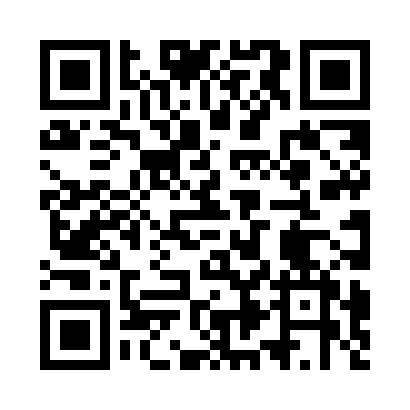 Prayer times for Ksiezomierz, PolandWed 1 May 2024 - Fri 31 May 2024High Latitude Method: Angle Based RulePrayer Calculation Method: Muslim World LeagueAsar Calculation Method: HanafiPrayer times provided by https://www.salahtimes.comDateDayFajrSunriseDhuhrAsrMaghribIsha1Wed2:405:0512:295:367:5410:092Thu2:365:0312:295:377:5610:123Fri2:335:0112:295:387:5710:154Sat2:295:0012:295:397:5910:185Sun2:264:5812:295:398:0010:216Mon2:224:5612:295:408:0210:247Tue2:194:5512:295:418:0310:278Wed2:154:5312:295:428:0510:309Thu2:144:5112:285:438:0710:3410Fri2:134:5012:285:448:0810:3611Sat2:124:4812:285:458:1010:3612Sun2:124:4612:285:468:1110:3713Mon2:114:4512:285:478:1310:3814Tue2:114:4312:285:488:1410:3815Wed2:104:4212:285:498:1610:3916Thu2:104:4112:285:498:1710:4017Fri2:094:3912:285:508:1810:4018Sat2:084:3812:295:518:2010:4119Sun2:084:3712:295:528:2110:4220Mon2:074:3512:295:538:2310:4221Tue2:074:3412:295:548:2410:4322Wed2:074:3312:295:548:2510:4323Thu2:064:3212:295:558:2710:4424Fri2:064:3112:295:568:2810:4525Sat2:054:3012:295:578:2910:4526Sun2:054:2912:295:578:3010:4627Mon2:054:2812:295:588:3210:4628Tue2:044:2712:295:598:3310:4729Wed2:044:2612:305:598:3410:4830Thu2:044:2512:306:008:3510:4831Fri2:044:2412:306:018:3610:49